 Федеральное государственное бюджетное образовательное учреждение высшего образования «Красноярский государственный медицинский университет имени профессора В.Ф. Войно-Ясенецкого»Министерства здравоохранения Российской ФедерацииФармацевтический колледжДНЕВНИКучебной практикиНаименование практики Сестринский уход при инфекционных болезняхФ.И.О. _Красевич Валерия Вадимовна_________________Место прохождения практики Фармацевтический колледж КрасГМУс «__8__» __июня____ 20_23 г.   по   «__14  _» __июня_____20_23_ г.Руководитель практики:Ф.И.О. (его должность) _Лопатина Т.Н., преподаватель____________Красноярск2023Содержание1. Цели и задачи практики2. Знания, умения, практический опыт, которыми должен овладеть обучающийся после прохождения практики3. Тематический план4. График прохождения практики5. Инструктаж по технике безопасности6.  Содержание и объем проведенной работы7. Манипуляционный лист  8. Отчет (текстовой)Цель учебной практики «Сестринский уход при инфекционных болезнях» состоит в приобретении первоначального практического опыта по участию в лечебно-диагностическом процессе и последующего освоения общих и профессиональных компетенций по избранной специальности.Задачи:Закрепление и совершенствование приобретенных в процессе обучения профессиональных умений, обучающихся по сестринскому уходу за инфекционными больными;Ознакомление со структурой работы поликлиники и организацией работы среднего медицинского персонала;Адаптация обучающихся к конкретным условиям деятельности учреждений здравоохранения;Формирование навыков общения с инфекционными пациентами с учетом этики и деонтологии;Освоение современных методов работы в медицинских организациях практического здравоохранения;Обучение студентов особенностям проведения лечебно-диагностических мероприятий в инфекционной практике;Формирование основ социально-личностной компетенции путем приобретения студентом навыков межличностного общения с медицинским персоналом и пациентами.В результате учебной практики обучающийся должен:Приобрести практический опыт: осуществления ухода за инфекционными больными при инфекционных заболеваниях;Освоить умения:готовить пациента к лечебно-диагностическим вмешательствам;осуществлять сестринский уход за больными при различных заболеваниях и состояниях;консультировать пациента и его окружение по применению лекарственных средств;осуществлять фармакотерапию по назначению врача;проводить мероприятия по сохранению и улучшению качества жизни пациента;вести утвержденную медицинскую документацию;Знать:причины, клинические проявления, возможные осложнения, методы диагностики проблем пациента; организацию и оказание сестринской помощи; пути введения лекарственных препаратов; правила использования аппаратуры, оборудования, изделий медицинского назначения.Тематический планГрафик прохождения практикиИнструктаж по технике безопасностиС инструкцией № 331 по охране труда для студентов фармацевтического колледжа ознакомленДата	08.06.2023				Роспись____________________Содержание и объем проведенной работыМанипуляционный листОценка по учебной практике_____________________Преподаватель__________________Текстовой отчетСамооценка по результатам учебной практикиПри прохождении учебной практики мною самостоятельно были проведены:термометрия; подсчёт пульса; подсчёт частоты дыхания; измерение артериального давления; забор слизи из зева и носа на BL; забор крови на биохимическое исследование вакутейнером; забор кала на бактериологическое исследование; забор кала на капрологическое исследование; соскоб на энтеробиоз; осмотр на педикулёз; проведение педикулоцидной обработки волосистой части головы; проведение дезинфекции инструментария; проведение дезинфекции контактных поверхностей; составление плана профилактических прививок; постановка вакцин; проведение дезинфекции ИМН многоразового пользования; проведение дезинфекции воздуха; гигиеническая обработка рук; одевание и снятие перчаток; проведение внутримышечных инъекций; проведение внутривенных инъекций; надевание противочумного костюма; выпуск материалов для санитарного просвещения населения.Я хорошо овладел(ла) умениями:  термометрия; подсчёт пульса; подсчёт частоты дыхания; измерение артериального давления; забор слизи из зева и носа на BL; забор крови на биохимическое исследование вакутейнером; забор кала на бактериологическое исследование; забор кала на капрологическое исследование; соскоб на энтеробиоз; осмотр на педикулёз; гигиеническая обработка рук; одевание и снятие перчаток; проведение внутримышечных инъекций; проведение внутривенных инъекций.Особенно понравилось при прохождении практики: получение от преподавателя дополнительной информации по всем темам учебной практики; достаточное освоение всех манипуляций.Замечания и предложения по прохождению практики: отсутствуют.__________________Студент   ___________   ___________________________                                                   подпись                                                                 расшифровка№Наименование разделов и тем практикивсего часов1.Организация  сестринского ухода при инфекционных болезнях в условиях поликлиники.62.Организация работы поликлиники  по профилактике гриппа.63.Организация работы поликлиники  по профилактике  дифтерии.64.Организация работы поликлиники  по профилактике  гельминтозов.65.Организация работы поликлиники  по профилактике   трансмиссивных инфекций.66.Организация работы  кабинета иммунопрофилактики47.Зачет по учебной практике2Итого36Вид промежуточной аттестации –  зачет№Наименование разделов и тем практикидата1.Организация  сестринского ухода при инфекционных болезнях в условиях поликлиники.08.062.Организация работы поликлиники  по профилактике гриппа.09.063.Организация работы поликлиники  по профилактике  дифтерии.10.064.Организация работы поликлиники  по профилактике  гельминтозов.12.065.Организация работы поликлиники  по профилактике   трансмиссивных инфекций.13.066.Организация работы  кабинета иммунопрофилактики14.067.Зачет по учебной практике14.06датаТемаСодержание работы08.06Организация  сестринского ухода при инфекционных болезнях в условиях поликлиники.Выполняла манипуляции: сбор эпид. анамнеза,осмотр пациента,забор материала на исследование,заполнение учетно-отчетной документации,обработка рук,обработка контактных поверхностей, обработка выделений больного.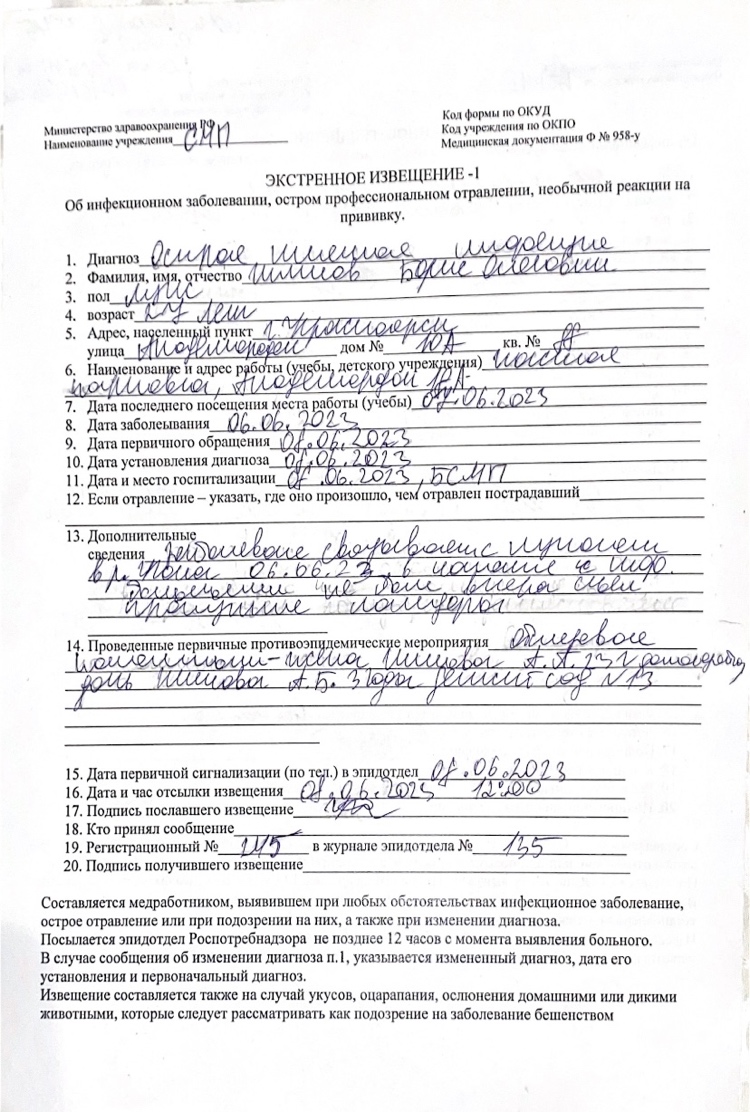 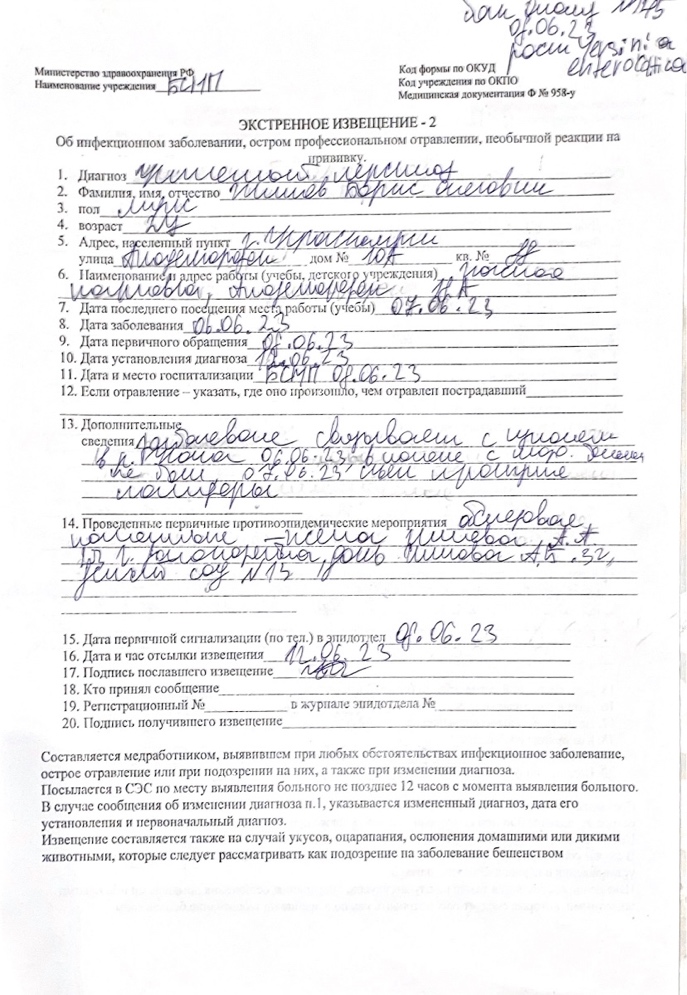 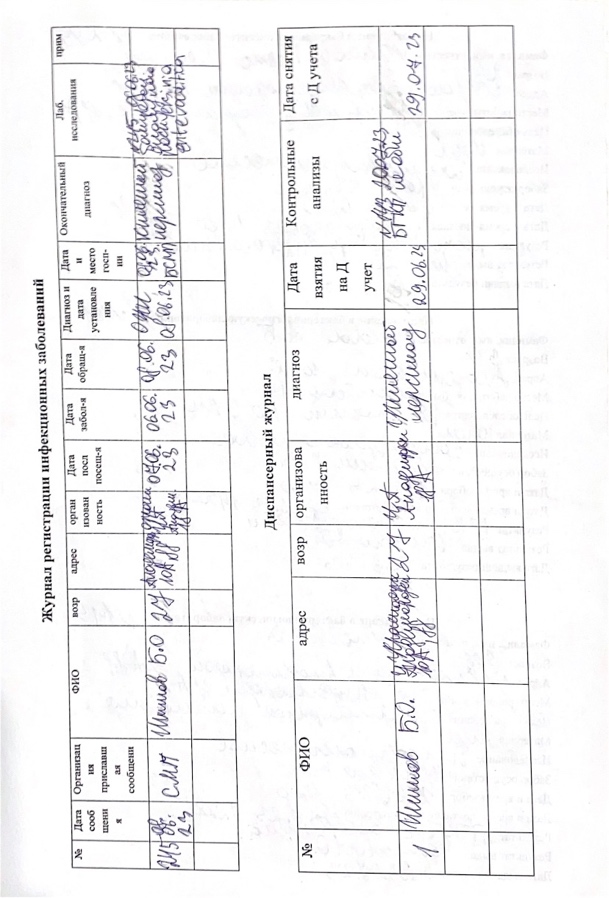 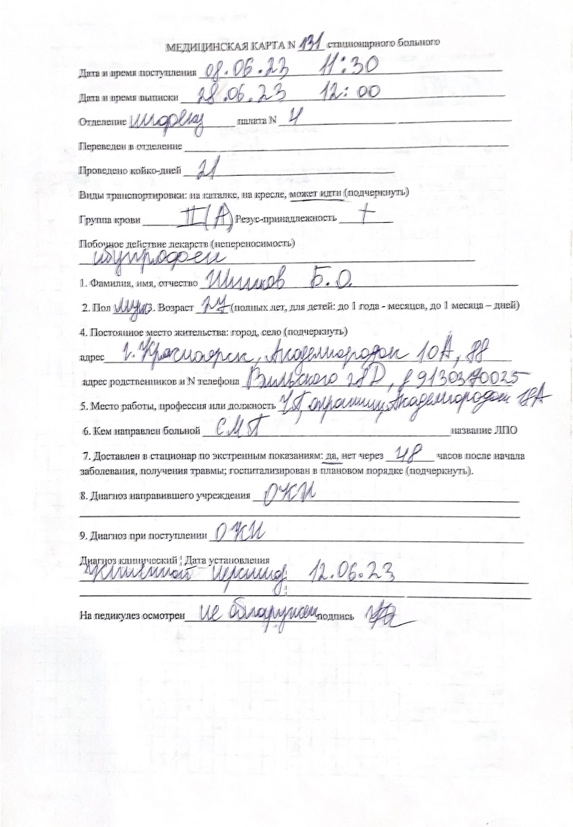 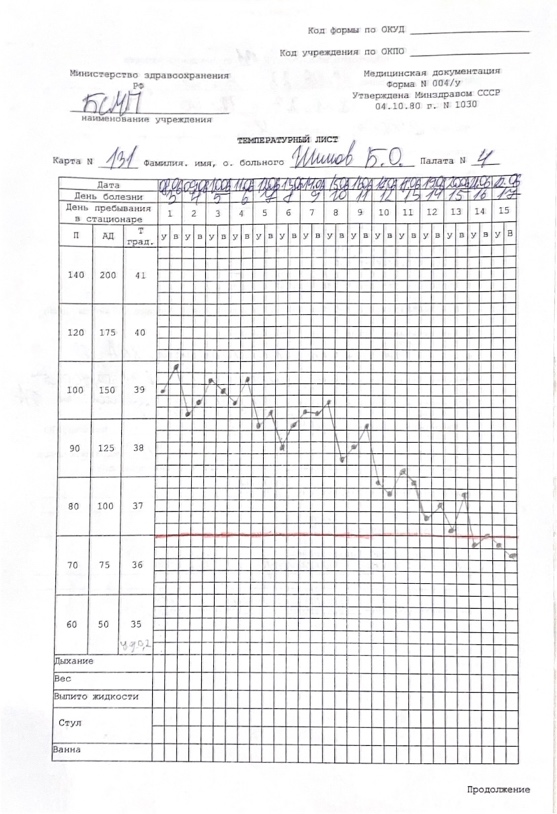 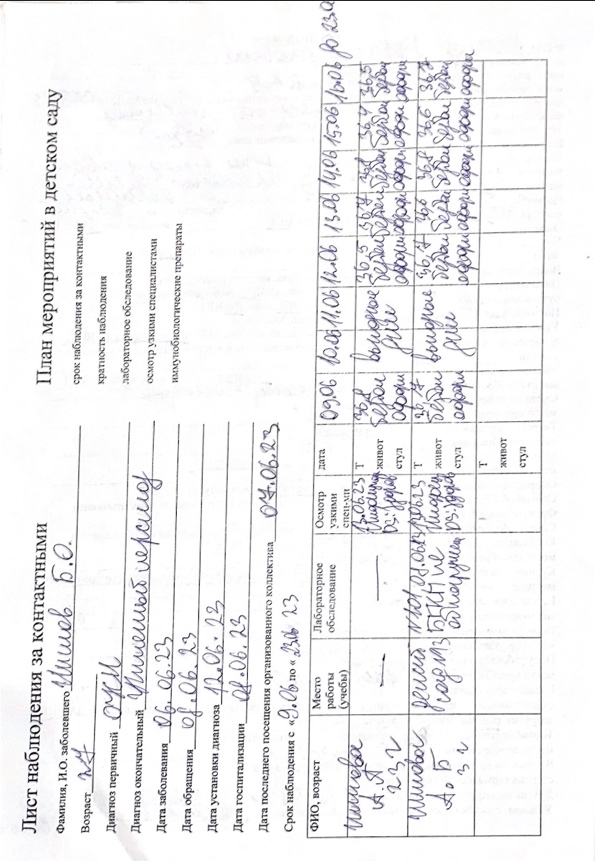 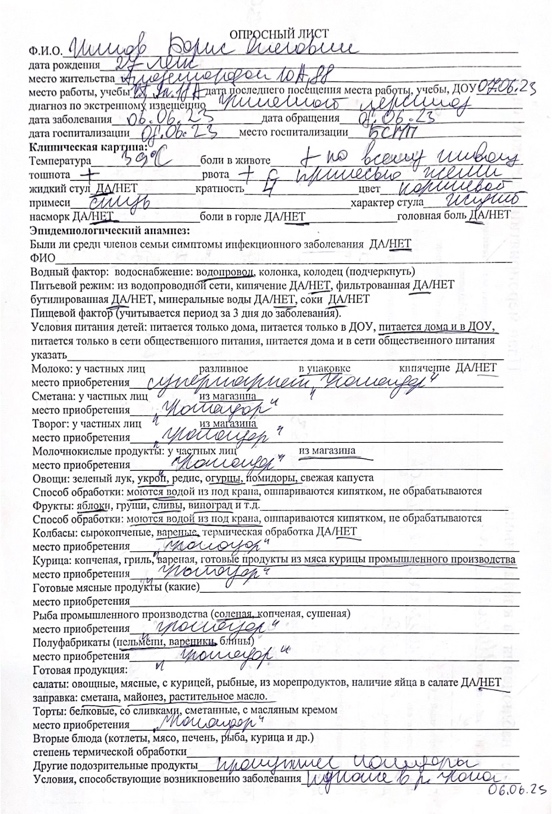 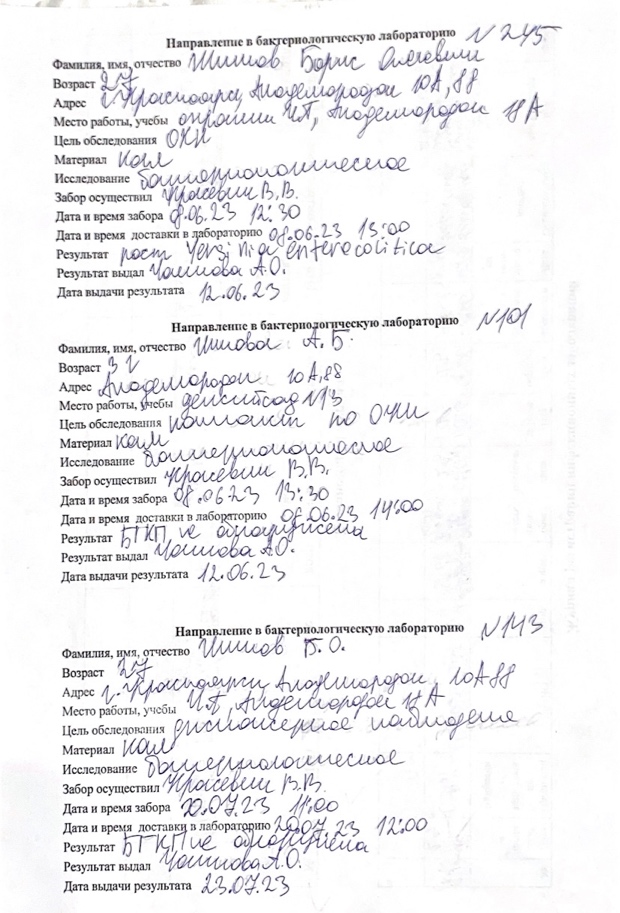 Организация работы поликлиники  по профилактике дифтерии.Проводила манипуляции:
1. Гигиеническая обработка рук.

2. Одевание и снятие перчаток.

3. Проведение дезинфекции инструментария.

4. Проведения дезинфекции контактных поверхностей.

5. Сбор медицинских отходов.

6. Проведение дезинфекции ИМН многоразового использования.

7. Забор слизи из зева и носа на BL.

8. Проведение дезинфекции воздуха.

9. Введение сыворотки по методу Безредко.

10. Составление плана профилактических прививок.

11. Оформление учетно-отчетной документации.

12. Проведение инъекций.

Алгоритм введения сыворотки по методу Безредко:
Схема введения сывороток I доза – 0,1 мл разведенной сыворотки 1:1000 (ампула с красной маркировкой) вводят внутрикожно в среднюю треть внутренней поверхности предплечья. II доза – 0,1 мл цельной сыворотки (ампула с синей маркировкой) вводят подкожно в плечо. III доза – полная доза сыворотки, вводят внутримышечно. Интервалы между введениями 30 минут. Если при внутрикожном введении образуется папула размером до 0,9 см, проба считается отрицательной и можно продолжать введение сыворотки. При больших размерах папулы введение сыворотки продолжается под руководством врача. После введения всей дозы сыворотки за пациентом наблюдают не менее 1 часа.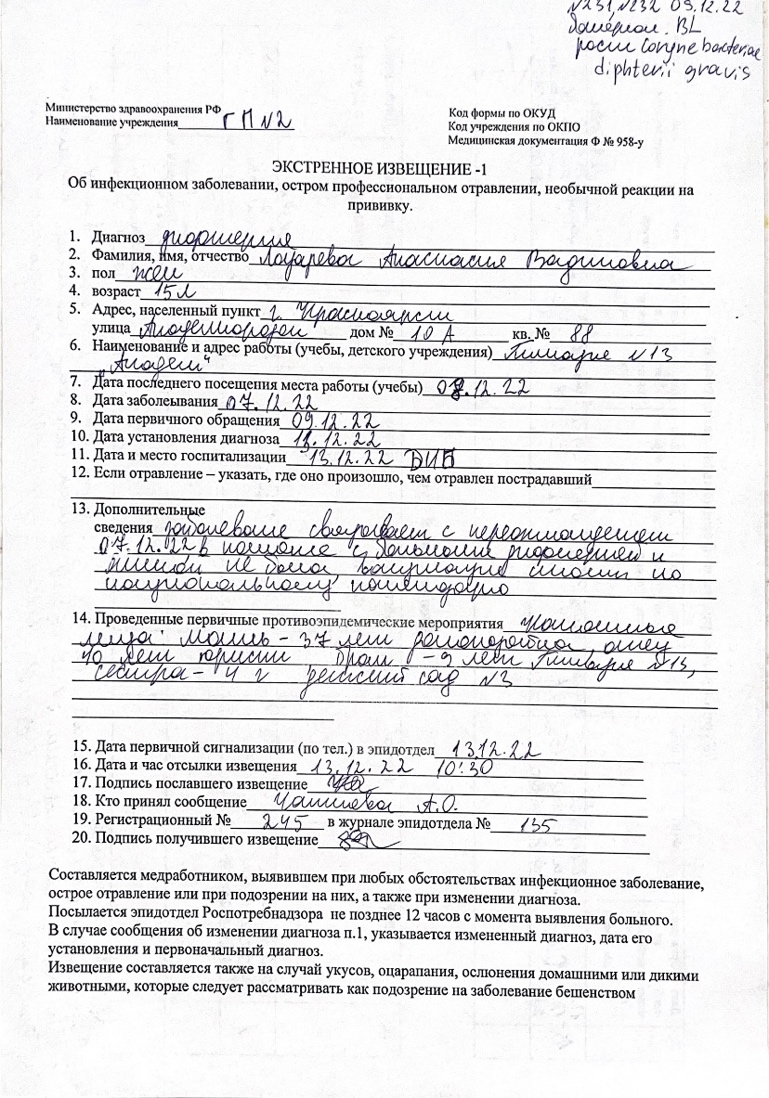 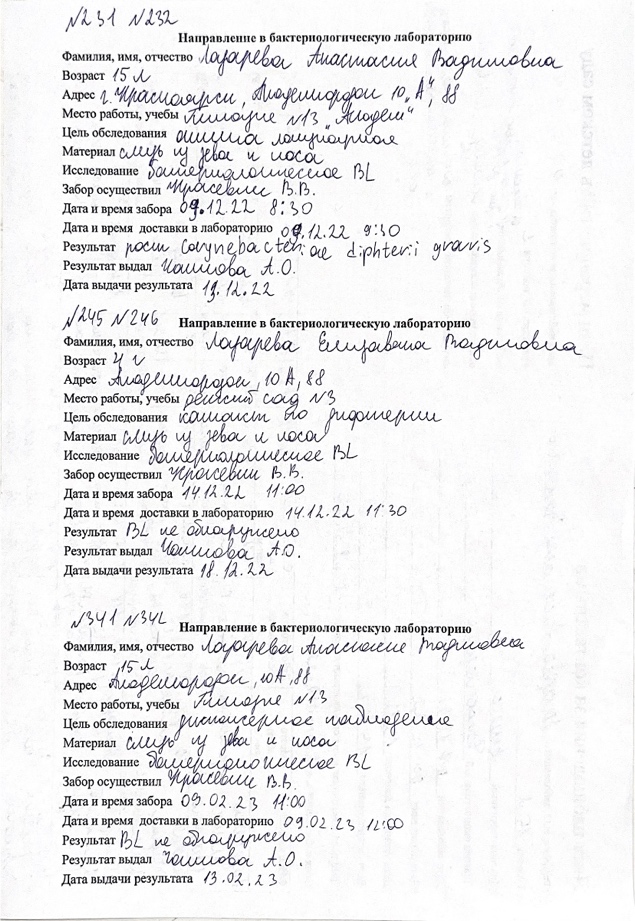 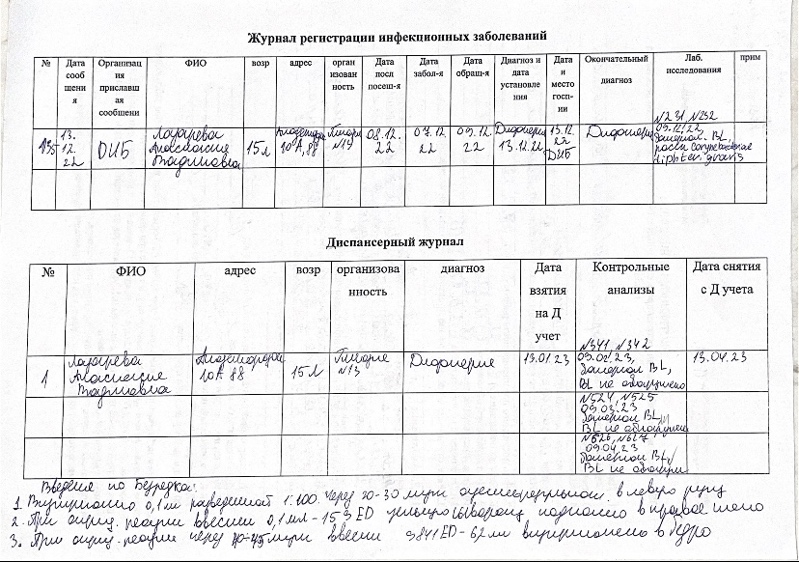 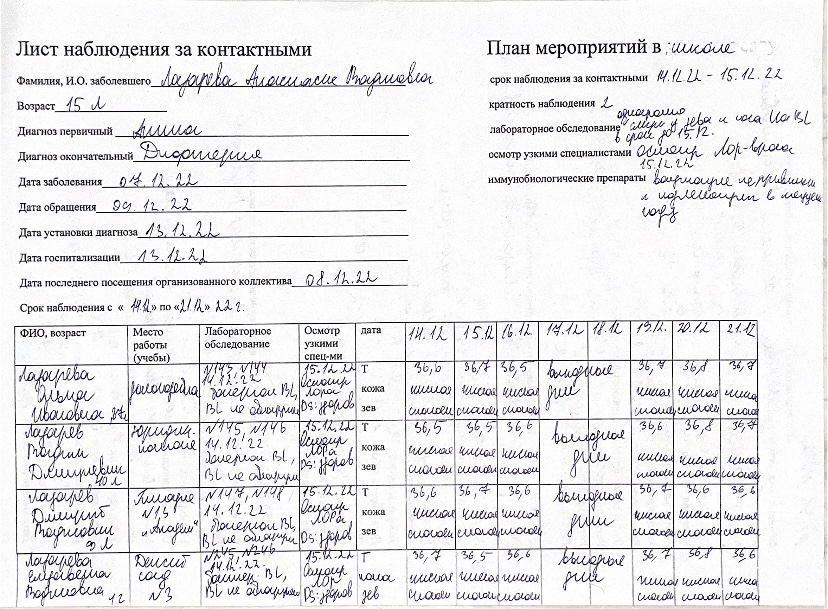 12.06Организация работы поликлиники  по профилактике  гриппа.Выполняла манипуляции: сбор эпид. анамнеза,осмотр пациента,забор материала на исследование,заполнение учетно-отчетной документации,обработка рук,обработка контактных поверхностей, обработка выделений больного.10.06Организация работы поликлиники  по профилактике  гельминтозов.Выполняла манипуляции: сбор эпид. анамнеза,осмотр пациента,забор материала на исследование,заполнение учетно-отчетной документации,обработка рук,обработка контактных поверхностей, обработка выделений больного,забор кала на бактериологическое исследование, забор кала на копрологическое исследование,соскоб на энтеробиоз.13.06Организация работы поликлиники  по профилактике   трансмиссивных инфекций.Проводила манипуляции:Гигиеническая обработка рук.Одевание и снятие перчаток.Проведение дезинфекции инструментария.Проведения дезинфекции контактных поверхностей.Сбор медицинских отходов.Проведение дезинфекции ИМН многоразового использования.Оформление учетно-отчетной документации.Осмотр на педикулёз.Проведение педикулоцидной обработки волосистой части головы.Забор крови на биохимическое исследование вакутейнером.14.06Организация работы  кабинета иммунопрофилактикиПроводила манипуляции:Гигиеническая обработка рук.Одевание и снятие перчаток.Проведение дезинфекции инструментария.Проведения дезинфекции контактных поверхностей.Сбор медицинских отходов.Проведение дезинфекции ИМН многоразового использования.Оформление учетно-отчетной документации.Составление плана профилактических прививок.Постановка вакцин.14.06Зачет по учебной практикеВыполнение заданий зачета (тест, задачи, манипуляции)Перечень манипуляцийРезультат освоенияРоспись преподавателя1Термометрияосвоено2Подсчет пульсаосвоено3Подсчет частоты дыханияосвоено4Измерение артериального давленияосвоено5Забор слизи из зева и носа на BLосвоено6Забор крови на биохимическое исследование вакутейнеромосвоено7Забор кала на  выявление яиц гельминтовосвоено8Забор кала на копрологическое исследованиеосвоено9Соскоб на энтеробиозосвоено10Осмотр на педикулезосвоено11Проведение педикулоцидной обработки волосистой части головыосвоено12Проведение дезинфекции инструментарияосвоено13Проведение дезинфекции контактных поверхностейосвоено14Сбор медицинских отходовосвоено15Оформление учетно- отчетнойдокументации.освоено16Составление плана профилактических прививокосвоено17Постановка   вакцин освоено18Проведение дезинфекции ИМН многоразового пользованияосвоено19Проведение дезинфекции воздухаосвоено20Гигиеническая обработка рукосвоено21Одевание и снятие перчатокосвоено     22Проведение   инъекцийосвоено23Введение сыворотки по методу Безредкоосвоено24Надевание противочумного костюма.освоено25Выпуск материалов для санитарного просвещения населения.освоено